Publicado en Madrid el 23/05/2023 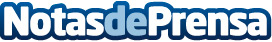 Seguros médicos con copagos limitados: todas sus ventajas frente a otras pólizas Todosegurosmedicos.com explica porqué el seguro médico con copago limitado es la opción más barata a cualquier edadDatos de contacto:todosegurosmedicos.com91 218 21 86Nota de prensa publicada en: https://www.notasdeprensa.es/seguros-medicos-con-copagos-limitados-todas Categorias: Medicina Finanzas Seguros Servicios médicos http://www.notasdeprensa.es